Rencontre avec Olivier LironDans le cadre des trophées tangente le vendredi 26 janvier 2024, nous avons accueilli Olivier Liron à la Médiathèque.Olivier Liron né en 1987 à Melun, il a également gagné 8 fois questions pour un champion, mais aussi il a remporté en 2018 le prix des blogueurs itinéraires avec son livre “Einstein le sexe et moi”. Il a écrit le “Le livre de Neige” qui est une biographie de sa famille et plus particulièrement de sa mère.Nous lui avons posé quelques questions sur la création du “Livre de Neige” que je ne citerai pas toutes, qu’il a gentiment répondu :Comme par exemple comment il gérait les blocages au niveau de son inspiration, il nous a répondu qu’on ne pouvait pas gérer ses blocages au niveau de l’inspiration et que c'était difficile de ne pas en avoir et que ça lui arrivait souvent. Il y a eu des questions sur les moments où lui venait l’inspiration et il a répondu qu’il n’y avait pas de moments précis à son inspiration et que ça arrivait qu’il en ait pendant qu’il faisait la cuisine ou quand il parlait. Il a également fait référence à Jean Giono. Il nous a également répondu à propos de ses livres préférés, qui sont le seigneur des anneaux et les misérables de Victor Hugo. On lui a posé la même question mais sur ses auteurs préférés et il nous a répondu qu’il n’avait pas forcément d’auteurs préférés car il lit énormément et que donc par moment il s’inspire d’auteurs qu’il lit, cela lui permet parfois de venir à bout d’un blocage d’inspiration.Pour conclure cet article je tiens à remercier Olivier Liron de sa présence à la Médiathèque des Carmes et de ses réponses à nos questions.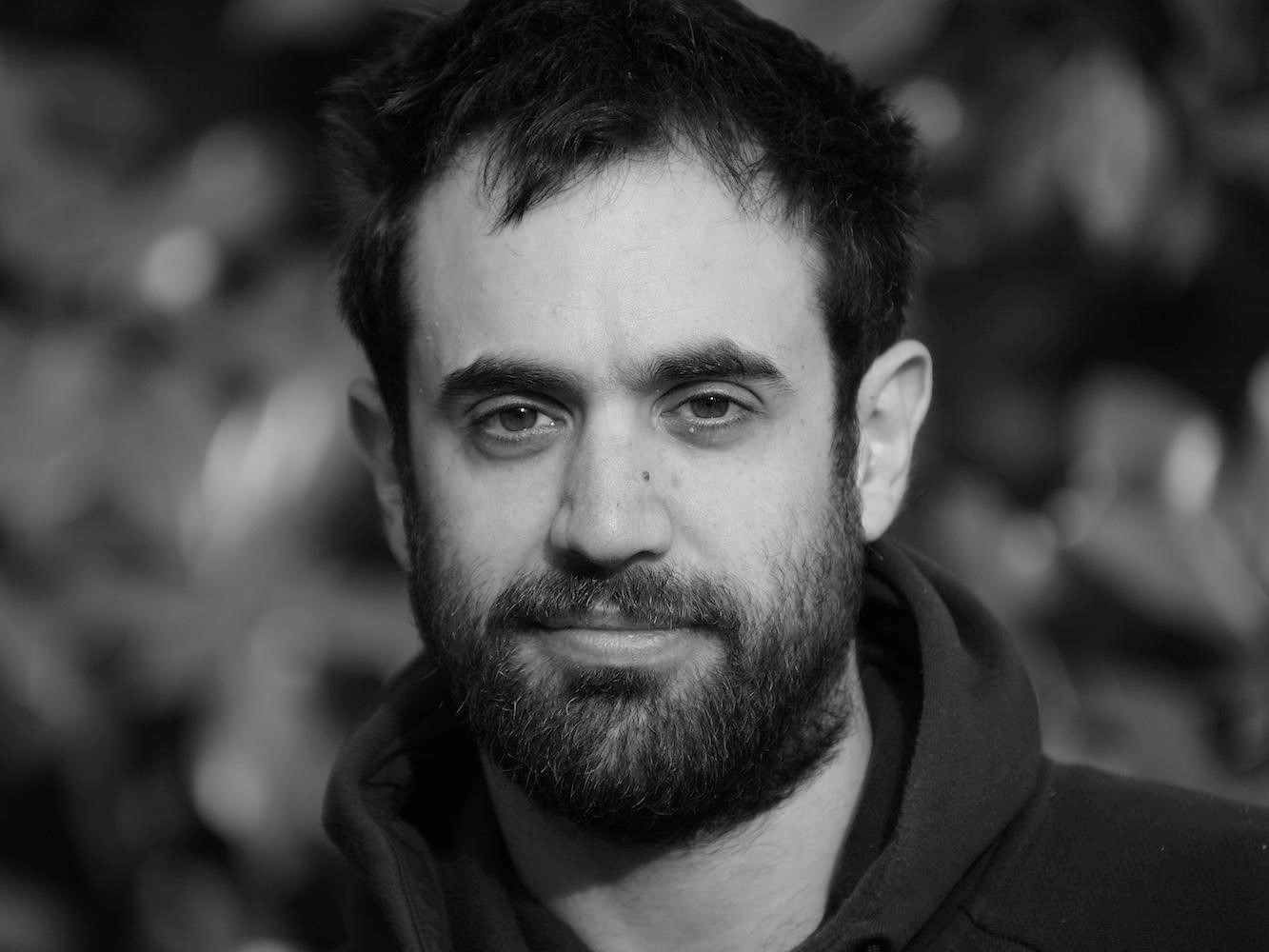 